KLASA: 402-08/19-01/02URBROJ.: 2112-05-02-19-3JAVNI POZIV 
ZA FINANCIRANJE JAVNIH POTREBA IZ PRORAČUNA
OPĆINE MRKOPALJ ZA 2019. GODINU
Upute za prijavitelje
Datum objave natječaja: 21.02. 2019.

OKVIR ZA DODJELU FINANCIJSKIH SREDSTAVA
Sukladno odredbama Zakona o udrugama (“Narodne novine” broj 74/14), Zakona o
financijskom poslovanju i računovodstvu neprofitnih organizacija – nastavno Zakon (“Narodne novine” broj 121/14) i Uredbe o kriterijima, mjerilima i postupcima financiranja i ugovaranja programa i projekata od interesa za opće dobro koje provode udruge Općina donosi program javnih potreba od interesa na njezinom području. Prijavu za sufinanciranje programa i projekata mogu podnijeti su udruge/neprofitne organizacije koje su se svojim statutom opredijelile za obavljanje djelatnosti i aktivnosti programski usmjerenih na zadovoljavanje javnih potreba za programe i projekte koji će se provoditi tijekom 2019. godine.
UKUPNA VRIJEDNOST JAVNOG POZIVA
U Proračunu Općine Mrkopalj za 2019. godinu planirana su sredstva koja se dodjeljuju temeljem Natječaja u ukupnom iznosu od  414.000,00  kune.

FORMALNI UVJETI JAVNOG POZIVA
Sredstva za financiranje programa/projekata dodjeljivati će se udrugama/neprofitnim
organizacijama koje su se svojim statutom opredijelile za obavljanje djelatnosti i aktivnosti programski usmjerenih na zadovoljavanje javnih potreba za programe i projekte koji će se provoditi tijekom 2019. godine i kojima promiču uvjerenja i ciljeve koji nisu u suprotnosti s Ustavom i zakonom, uz uvjet:
- da su upisane u Registar udruga, odnosno drugi odgovarajući registar i u Registar neprofitnih organizacija;
- da su se svojim statutom opredijelile za obavljanje djelatnosti i aktivnosti koje su predmet financiranja iz točke I. ovog Natječaja i da imaju sjedište na području Općine Mrkopalj ili svoje programe i projekte provode na području Općine Mrkopalj ili da su njihovi programi i projekti od općeg/javnog interesa za Općinu Mrkopalj
- da su uredno ispunile obveze iz svih ugovora o financiranju iz proračuna Općine Mrkopalj, sklopljenih s Općinom u prethodnoj godini;
- da nemaju dugovanja s osnove plaćanja doprinosa za mirovinsko i zdravstveno osiguranje i plaćanje poreza te drugih davanja prema državnom proračunu i proračunima jedinica lokalne samouprave;
- da se protiv prijavitelja (korisnika financiranja), odnosno osobe ovlaštene za zastupanje
udruge i voditelja programa ili projekta ne vodi kazneni postupak te da nije pravomoćno osuđen za prekršaj ili kazneno djelo iz članka 48. Uredbe o kriterijima, mjerilima i postupcima financiranja i ugovaranja programa i projekata od interesa za opće dobro koje provode udruge („Narodne novine“, broj 26/15);
- da imaju odgovarajuće organizacijske kapacitete i ljudske resurse za provedbu programa
ili projekta i transparentno upravljanje javnim sredstvima.
PROVJERA I RAZMATRANJE PRISTIGLIH PRIJAVA TE DONOŠENJE
ODLUKE O FINANCIRANJU
Za provedbu cjelokupnog natječajnog postupka – od faze pripreme pa sve do potpisivanja
ugovora, zaduženo je Povjerenstvo za pripremu i provedbu cjelokupnog postupka Javnog
natječaja (u daljnjem tekstu: Povjerenstvo).
Nakon isteka roka za dostavu prijava na predmetni Javni natječaj, Povjerenstvo će sve pristigle i zaprimljene prijave evidentirati po redu zaprimanja i dodijeliti im urudžbeni broj. Zaprimljene i evidentirane prijave proći će kroz sljedeću proceduru:
Ispunjavanja formalnih uvjeta javnog poziva
Provjeru ispunjavanja formalnih uvjeta natječaja provodi Povjerenstvo. U postupku provjere ispunjavanja formalnih uvjeta provjerava se:
 je li prijava dostavljena na pravi natječaj ili javni poziv i u zadanome roku,
 ako je primjenjivo, je li lokacija provedbe projekta prihvatljiva,
 ako je primjenjivo, jesu li prijavitelj i partner prihvatljivi sukladno uputama za
prijavitelje natječaja,
 jesu li dostavljeni, potpisani i ovjereni svi obvezni obrasci te jesu li ispunjeni drugi
formalni uvjeti natječaja.
Nakon detaljnog pregleda i provjere svih zaprimljenih i evidentiranih prijava u odnosu na
propisane uvjete Javnog natječaja, Povjerenstvo će utvrditi koje su prijave zadovoljile, a koje nisu zadovoljile propisane formalne uvjete Javnog natječaja. U daljnji postupak upućuju se samo prijave koje zadovolje sve administrativne uvjete Javnog natječaja.
Ocjenjivanje prijava koje su ispunile formalne uvjete javnog poziva
Povjerenstvo razmatra kvalitetu prijava koje su ispunile formalne uvjete Javnog natječaja,
vodeći računa o ciljevima programa i projekata, kvaliteti aktivnosti koje se namjeravaju
provoditi, dosadašnjem iskustvu podnositelja zahtjeva u provedbi programa/projekata, realnoj procjeni proračuna programa/projekta i njegovoj povezanosti s aktivnostima, korisnicima i očekivanim rezultatima, vlastitom doprinosu podnositelja i sufinanciranju iz drugih izvora, krajnjim korisnicima programa/projekta te drugim uvjetima propisanim Javnim natječajem i ovim Uputama. Nakon razmatranja prijava, Povjerenstvo upućuje prijedlog za odobravanje financijskih sredstava za odgovarajuće programe i projekte, uzimajući u obzir ukupno planirani iznos Javnog natječaja. Odluku o dodjeli financijskih sredstava programima i projektima udruga donosi Općinski načelnik.
Nakon donošenja odluke o programima ili projektima kojima su odobrena financijska sredstva, Općina će javno objaviti rezultate natječaja s podacima o udrugama, programima ili projektima kojima su odobrena sredstva i iznosima odobrenih sredstava financiranja.

Sklapanje ugovora o financiranju
Sa svim udrugama kojima su odobrena financijska sredstva Općina će potpisati ugovor o
financiranju programa ili projekata najkasnije 30 dana od dana donošenja odluke o financiranju.
Ugovor se sastoji od općih uvjeta, koji moraju biti isti za sve korisnike u okviru jednog javnog natječaja, i posebnog dijela.
Postupak ugovaranja, opći uvjeti koji se odnose na ugovore o dodjeli financijskih sredstava udrugama iz javnih izvora za program ili projekt te posebni dio ugovora uredit će se temeljem odredbi Uredbe i drugih pozitivnih propisa RH i Općine.
Posebni dio ugovora čine specifičnosti svakog ugovora kao što su ugovorne strane, naziv
programa ili projekta, iznos financiranja, rokovi provedbe i slično.
ZABRANA DVOSTRUKOG FINANCIRANJA
Zabrana dvostrukog financiranja odnosi se na financiranje dijelova aktivnosti programa i
projekata koji se već financiraju iz nekog javnog izvora i po posebnim propisima - kada je u pitanju ista aktivnost, koja se provodi na istom području, u isto vrijeme i za iste korisnike, osim ako se ne radi o koordiniranom sufinanciranju iz više različitih izvora.
Posebno se zabrana dvostrukog financiranja odnosi na programe i projekte koje će se
(su)financirati na temelju programa javnih potreba putem drugih javnih izvora, a dokazuje se popunjavanjem izjave.
Podnositelj zahtjeva popunjavanjem Obrasca daje pismenu izjavu pod
materijalnom i kaznenom odgovornošću o nepostojanju dvostrukog financiranja.
VI. PRIJAVA NA JAVNI POZIV
Prijavu sa popratnom dokumentacijom potrebno je dostaviti u papirnatom obliku (u jednom izvornom primjerku) u
zatvorenoj omotnici
 osobno u Jedinstveni upravni odjel Općine Mrkopalj, Stari kraj 3, Mrkopalj
ili
 poštom preporučeno na adresu:
Općina Mrkopalj
Jedinstveni upravni odjel
Stari kraj 3, 51315 Mrkopalj
s naznakom:
“Prijava na Javni natječaj za financiranje javnih potreba iz Proračuna Općine Mrkopalj za 2019. godinu” – NE OTVARATI.
Rok za podnošenje prijave na predmetni Javni natječaj traje od dana objave natječaja (21.
veljače 2019. godine) do iskorištenja planiranih sredstava. 
Nepotpune ili na drugi način podnesene prijave, koje nisu u skladu s uvjetima
Javnog natječaja i ovim Uputama, neće se razmatrati.Prijava na predmetni Javni natječaj smatra se potpunom ukoliko sadržava dokumentaciju traženu natječajem. 
Sve dodatne informacije mogu se dobiti telefonom na broj 051/833-131 odnosno na adresu elektroničke pošte: opcina@mrkopalj.hr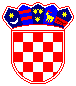 REPUBLIKA HRVATSKAPRIMORSKO-GORANSKA ŽUPANIJA                OPĆINA MRKOPALJ                    Općinski načelnik 